Hoe overhoor je je zelf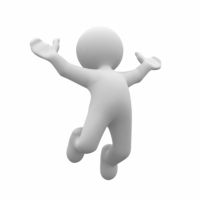 Jezelf overhoren is de handigste manier om te controleren of je de stof kentActie: Jezelf overhoren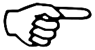 Houd er rekening mee welke vragen je docent stelt en vraag stel die vragen aan jezelf.Er zijn verschillende soorten vragen die je jezelf kan stellen. Kennisvragen: weet je het?Inzichtvragen: snap je het?Praktijkvragen: kan je het?
Meestal zijn de inzichtvragen en de praktijkvragen het belangrijkst bij een toets. Kennisvragen >Weet je het? Met de volgende vragen kun je jezelf overhoren:Wat isWat betekentWie isWanneer isWaar ligtHoeveel isNoem een eigenschap vanWat zijn de kenmerken vanGeef de definitie vanInzichtvragen >Snap je het? Met de volgende vragen kun je jezelf overhoren:Hoe komt het datHoe verklaar je datWat is het gevolg vanWat is de oorzaak vanWat gebeurt er alsWat gaat meestal vooraf aanWat volgt er meestal opWat is het verband tussen … en … ? WaaromWat is het verschil tussen … en …Wat is de overeenkomst tussen … en …
Praktijkvragen >Kan je het? Met de volgende vragen kun je jezelf overhoren:Laat zien datBerekenBewijsWaarmee moet je rekening houden alsWaar moet je op letten bijHoe kun je voorkomen datHoe kun je bereiken datIs …. belangrijk voor
- Zo ja, waarom?
- Zo nee, waarom niet?